Publicado en  el 20/11/2015 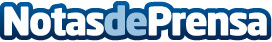 El próximo 26 de noviembre se presenta la exposición ‘El último viaje de la Fragata Mercedes’Más de 230.000 personas la han visitado ya en Madrid (expuesta en el Museo Arqueológico Nacional y el Museo Naval) y en el Museo Arqueológico de Alicante	El próximo jueves 26 tendrá lugar la presentación y apertura de la nueva itinerancia de la exposición ‘El último viaje de la Fragata Mercedes’ en el Archivo General de Indias de Sevilla. La muestra estará abierta al público desde el viernes 27 hasta finales de mayo de 2016.Datos de contacto:Nota de prensa publicada en: https://www.notasdeprensa.es/el-proximo-26-de-noviembre-se-presenta-la Categorias: Artes Visuales Valencia Entretenimiento Nautica http://www.notasdeprensa.es